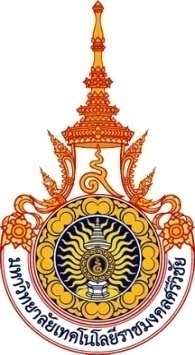 แบบรายงานผลการดำเนินงานโครงการ                                                                                        สโมสรนักศึกษา/ชมรม.................................................                                                                                    คณะวิทยาศาสตร์และเทคโนโลยีการประมง มหาวิทยาลัยเทคโนโลยีราชมงคลศรีวิชัย                                                                                              งบประมาณแผ่นดิน		 งบประมาณเงินรายได้	 อื่นๆ................................................ชื่อโครงการ…………………………………………………………………...…….…….                                                            รหัสกิจกรรม             (สำหรับเจ้าหน้าที่งานพัฒนานักศึกษา)                                                   หน่วยงานที่เสนอโครงการ…………………………………………………...……….ผู้รับผิดชอบโครงการ		๓.๑ หัวหน้าโครงการ๓.๑.๑ ชื่อ – สกุล…………………………………..…………...…. ตำแหน่ง.........................................................รหัสนักศึกษา.......................................... คณะ.......................................................................................สาขา……….……………………..…………….… แขนง………………………………………………….……………………..…โทรศัพท์................................................... หอพัก............................................. ห้อง..............................๓.๒ ผู้ร่วมรับผิดชอบโครงการ๓.๒.๑ ชื่อ – สกุล…………………………………..…………...…. ตำแหน่ง.........................................................รหัสนักศึกษา.......................................... คณะ.......................................................................................สาขา……….……………………..…………….… แขนง………………………………………………….……………………..…โทรศัพท์................................................... หอพัก............................................. ห้อง..............................๓.๒.๒ ชื่อ – สกุล…………………………………..…………...…. ตำแหน่ง.........................................................รหัสนักศึกษา.......................................... คณะ.......................................................................................สาขา……….……………………..…………….… แขนง………………………………………………….……………………..…โทรศัพท์................................................... หอพัก............................................. ห้อง..............................๓.๓ ที่ปรึกษาโครงการ๓.๒.๑ ชื่อ – สกุล…………………………………..…………...…. ตำแหน่ง.........................................................โทรศัพท์................................................ลักษณะของโครงการ๔.๑ ประเภทของกิจกรรมเสริมหลักสูตร	๔.๑.๑ กิจกรรมที่กำหนดให้นักศึกษาเข้าร่วม (หากระบุ..ข้อนี้ ให้ข้ามข้อ ๔.๑.๒)		 มหาวิทยาลัยบังคับให้เข้าร่วม 		 มหาวิทยาลัยกำหนดให้เลือกเข้าร่วม 	๔.๑.๒ กิจกรรมที่กำหนดให้นักศึกษาเลือกเข้าร่วม (หากระบุ..ข้อนี้ ให้ข้ามข้อ ๔.๑.๑)		 กิจกรรมด้านพัฒนาคุณธรรมจริยธรรม 		 กิจกรรมด้านพัฒนาทักษะทางวิชาการและวิชาชีพ		 กิจกรรมด้านพัฒนาบุคลิกภาพ		 กิจกรรมด้านพัฒนาสุขภาพ		 กิจกรรมด้านทำนุบำรุงส่งเสริมศิลปวัฒนธรรมและสิ่งแวดล้อม๔.๒ ความสอดคล้องตามกรอบมาตรฐานคุณวุฒิระดับอุดมศึกษาแห่ชาติ		 คุณธรรม จริยธรรม ความรู้ ทักษะทางปัญญา ทักษะความสัมพันธ์ระหว่างบุคคลและความรับผิดชอบ ทักษะการวิเคราะห์เชิงตัวเลข การสื่อสาร และการใช้เทคโนโลยีสารสนเทศ๔.๓ ความสอดคล้องตามนโยบายสถานศึกษา ๓D กิจกรรมด้านประชาธิปไตย กิจกรรมด้านคุณธรรม จริยธรรม กิจกรรมด้านภูมิคุ้มกันภัยจากยาเสพติด๔.๔ ความสอดคล้องกับนโยบายสภามหาวิทยาลัย ด้านพัฒนาคุณภาพการเรียนการสอน ด้านพัฒนาคุณภาพนักศึกษา ด้านพัฒนาคุณภาพบุคลาการ ด้านพัฒนาการบริหารจัดการ และการประกันคุณภาพ ด้านพัฒนาคุณภาพงานวิจัย นวัตกรรม และบริการชุมชน ด้านพัฒนาการทำนุบำรุงศิลปวัฒนธรรม และอนุรักษ์สิ่งแวดล้อมวัตถุประสงค์                                                                                                                         ๖.๑ …………………………………………………………………………                                                                       ๖.๒ …………………………………………………………………………การดำเนินงานและกิจกรรม (PDCA)                  ระยะเวลาในการดำเนินการระยะเวลาเตรียมการ	 	: ……………………………………………………………………ระยะเวลาดำเนินงาน 		: ……………………………………………………………………ระยะเวลาประเมินผล 	: ……………………………………………………………………สถานที่ดำเนินโครงการ…………………………………………………………………………………กลุ่มเป้าหมายผู้เข้าร่วมโครงการ (ระบุกลุ่มเป้าหมายและจำนวนผู้เข้าร่วมให้ชัดเจน) ๙.๑ ผู้บริหาร			จำนวน.........คน๙.๒ อาจารย์			จำนวน.........คน๙.๓ บุคลาการ		จำนวน.........คน๙.๔ นักศึกษา		จำนวน.........คน๙.๕ อื่นๆ (ระบุ..................)	จำนวน.........คน	รวมทั้งสิ้น		จำนวน.........คนงบประมาณที่ดำเนินการสถานะของการเบิกจ่ายงบประมาณการดำเนินโครงการ เคลียร์เงินเรียบร้อยแล้ว อยู่ระหว่างเคลียร์เงินผลการดำเนินงาน โครงการนี้บูรณาการกับพันธกิจใด โปรดระบุรายละเอียด (หากเป็นโครงการผลผลิตวิทย์/สังคม ให้ข้ามข้อ ๑๓)	 การเรียนการสอน                                                                                                                                 			 รายวิชา………………………………………………………….………	   	 สาขา……………………………………………………………….…….			 ประเด็นที่บูรณาการ คือ………………………….……….………	 กิจกรรม	 วิจัย      			 หัวข้อวิจัย ชื่อ……………………………………….……..……..…	 การบริการวิชาการ      			 ประเด็นองค์ความรู้ที่บูรณาการ คือ ………………………...ประโยชน์ที่ได้รับจากโครงการ๑๔.๑ …………………………………………………………………………๑๔.๒ …………………………………………………………………………๑๔.๓ …………………………………………………………………………ปัญหาอุปสรรค/ข้อเสนอแนะ		๑๕.๑ ปัญหาอุปสรรค                                                                                                                    			๑๕.๑.๑ ............................................................................                                                                			๑๕.๑.๒ ............................................................................                                                               	    ๑๕.๒ ข้อเสนอแนะ 	๑๕.๒.๑ ............................................................................ 			๑๕.๒.๒ ............................................................................ 									ลงชื่อ......................................................									(                                             )									ตำแหน่ง.................................................					                                                         ผู้รายงานข้อมูล									วันที่............./.................../....................ภาคผนวก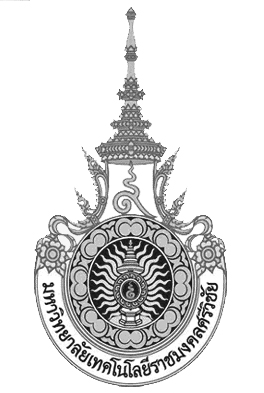 เอกสารแนบรายงานผลการดำเนินงานโครงการ ๑. แบบรายงานผลการดำเนินงานโครงการ                                                                                               ๒. (สำเนา) หนังสือขออนุมัติโครงการและโครงการที่ได้รับการอนุมัติ  ๓. กำหนดการ	 ๔. ภาพกิจกรรม 	 ๕. รายละเอียดรายจ่ายที่ดำเนินการ (แนบสำเนา สัญญายืมเงิน)	 ๖. สรุปแบบประเมินผลการจัดโครงการ (แนบสำเนา แบบประเมินการจัดทำโครงการ)	 ๗. รายงานการประชุม (แนบสำเนา ระเบียบวาระการประชุม)	 ๘. คำสั่งแต่งตั้งคณะกรรมการ (ถ้ามี)	 ๙. รายชื่อผู้เข้าร่วมโครงการ	 ๑๐. แผ่น CD 1 แผ่น ประกอบด้วยภาพกิจกรรมโครงการ และเอกสารแนบข้อ ๑ – ๙                                 		(โดยแปลงเอกสารเป็นนามสกุล .pdf)หมายเหตุ ๑. โปรดกรอกข้อมูลให้ครบ เพื่อใช้ตอบตัวชี้วัดงบประมาณและการประกันคุณภาพการศึกษาทั้งของหน่วยงาน และในภาพรวมของมหาวิทยาลัย๒. กรณีที่จัดกิจกรรมย่อยหลายกิจกรรม/หลายรุ่น ใน ๑ โครงการใหญ่ ขอให้จัดทำรายงานผลในทุกกิจกรรม(สำเนา) หนังสือขออนุมัติโครงการและโครงการที่ได้รับการอนุมัติ กำหนดการภาพกิจกรรม(หมายเหตุ ภาพกิจกรรมไม่เกิน ๖ ภาพ พร้อมประกอบคำบรรยาย)สรุปแบบประเมินผลการจัดโครงการ รายละเอียด                                                                                                                           รายจ่ายที่ดำเนินการรายงานการประชุมคำสั่งแต่งตั้งคณะกรรมการ (ถ้ามี)รายชื่อผู้เข้าร่วมโครงการการดำเนินงาน PDCAการดำเนินงาน PDCAวิธีดำเนินการ(P: Plan)การวางแผนการดำเนินการ (D: Do)การดำเนินงานตามแผน (C: Check)การติดตามและประเมินผลการดำเนินงาน (A: Action)การปรับปรุง/พัฒนา ผลการติดตามและประเมินผลการดำเนินงาน งบประมาณที่ได้รับอนุมัติงบประมาณที่ใช้จ่ายจริงคิดเป็นร้อยละตัวชี้วัดค่าเป้าหมายตัวชี้วัด (ร้อยละ)ค่าเป้าหมายตัวชี้วัด (ร้อยละ)ปัญหาอุปสรรค/                 แนวทางการแก้ปัญหาตัวชี้วัดแผนผลปัญหาอุปสรรค/                 แนวทางการแก้ปัญหา๑. จำนวนผู้เข้าร่วมโครงการ๙๐๑๐๐๒. ร้อยละความพึงพอใจของผู้เข้าร่วมโครงการต่อกิจกรรมของโครงการ๙๐๙๕๓. จำนวนผู้เข้าร่วมโครงการมีความรู้ความเข้าใจเพิ่มขึ้น๙๐๘๕๔. ร้อยละความพึงพอใจของผู้เข้าร่วมโครงการต่อประโยชน์ของโครงการ๙๐๙๕๕. โครงการที่จัดในครั้งนี้แล้วเสร็จตามระยะเวลาที่กำหนด๙๐๗๐๖. ข้อเสนอแนะของผู้เข้าร่วมโครงการ  ๖.๑ ควรควบคุมระยะเวลาการจัดกิจกรรมให้เป็นไปตามกำหนดที่วางไว้                                 ๖.๒ ระบบเครื่องขยายเสียง ควรมีระบบเสียงที่ดีความถี่ ........๒๖......... คนความถี่ ........๑๐......... คนความถี่ ........๒๖......... คนความถี่ ........๑๐......... คน